Publicado en  el 23/03/2016 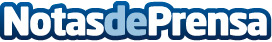 Los hoteles cántabros presentan en febrero el mejor nivel de ocupación desde 1999El dato, el más elevado desde que existen registros, alcanza el 27,81 por ciento y supone una subida del 2,32 por ciento con respecto a 2015Datos de contacto:Nota de prensa publicada en: https://www.notasdeprensa.es/los-hoteles-cantabros-presentan-en-febrero-el_1 Categorias: Cantabria http://www.notasdeprensa.es